Summer in Sutton Sutton Council, Volunteer Centre Sutton, Community Action Sutton and Home-Start Sutton are working in partnership to find out what is on offer for children, young people and families across the Borough. This summer wellbeing information pack provides an overview of some of the free and paid activities suitable for families throughout July and August 2021. For childcare requirements or any other family queries or concerns please contact the Family Information Service team - 020 8770 6000 The '5 Ways to Wellbeing' offers five simple areas that help 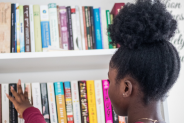 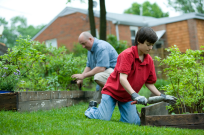 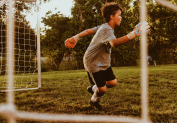 improve our mental health and wellbeing. To help support the overall wellbeing for children, young people and families in Sutton, the activities and opportunities listed here have been categorised accordingly. Contents Page 1-3 Page 4-5 Page 6 Page 7-11 Sutton Council Holiday Activities and Food (HAF) Programme Open Spaces and Outdoor Sports Facilities Leisure Centres and Children's Centres Clubs, Workshops and Events Page 12 Libraries Page 13 - 18 Page 19 -20 Page 21 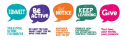 Page 22 -25 Page 26-27 Page 28Workshops and Events Summer Highlights for Children and Young People with Additional Needs and Disabilities Volunteering Opportunities Information, Advice and Support - Children and Young People Information, Advice and Support - Parents/Guardians Create Your Own Family Activity 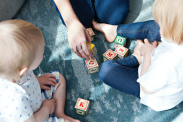 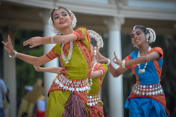 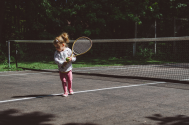 Sutton Council Holiday Activities and Food (HAF) Programme Sutton Council has secured funding from the Department for Education 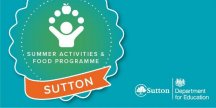 to provide a Holiday Activities and Food (HAF) Programme for 6 weeks during the school holidays. For summer we will provide 16 hours per week of enrichment activities and a daily nutritional meal for 4 weeks during the summer to eligible children. The HAF programme is funded by the Department for Education to provide additional support to eligible families to access holiday activities. To see the full list of activities, please click here / HAF providers location. Fit for Sports: Summer Camp Activity: Children take part in a range of activities which encourage healthy eating, mindfulness, and regular physical activity. Their participation also helps them become creative thinkers, and develop resilience and confidence. Age: 5-12 Date: 26 July - 27 Aug 21 (Mon-Fri) Time: 8.30am - 5.30pm Location: Westcroft Leisure Centre or David Weir Leisure Centre Booking Info: Click here Progressive Martial Arts: Summer Holiday Programme Activity: Multi activity days including martial arts, archery, fencing, dodgeball, arts and crafts, fun Fridays with bouncy castles, pizza lunch and movie and popcorn afternoon. Age: 5-11 Date: 27 Jul - 27 Aug 21 (Mon-Fri) Time: 9am - 3pm Location: Carshalton Athletic FC, War Memorial Sports Ground, Colston Ave, Sutton, Carshalton SM5 2PW Booking Info: Click here Page 1MKB Academy Activity: MKB academy ethos is to make dance accessible and all-inclusive promoting and creating community cohesion. They provide a range of dance and fitness classes for all ages and abilities across the London Borough of Sutton and beyond. Age: 5-11 Date: 26 Jul - 19 Aug 21 (Mon-Fri) Time: 9.30am - 1.30pm Location: Foresters Primary School, Redford Ave, Wallington SM6 9DP Booking Info: Click here Pure Futsal Academy Activity: Positive, fun and enabling environment where children can take part and enjoy sports activities and develop physically, emotionally, socially and improve their sporting skills. Sessions are delivered with an emphasis on fun and based on tailored games and exercise that will help children develop sports skills. Age: 5-15 Date: 26 Jul - 19 Aug 21 Time: 10.15am Under 5’s / 11am Under 8’s / 12pm Under 10’s and Under 12’s Location: Manor Park, Sutton, SM1 4BF Booking Info: Click here 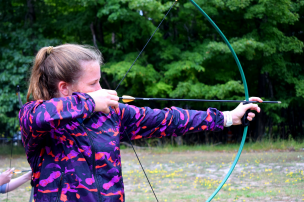 Sutton Council Holiday Activities and Food (HAF) Programme Mensah EduSport Activity: Football, basketball, multisports, healthy cooking/ eating classes, martial arts, days trips out to museums and the local community farm. Age: 6-13 Date: 26 July - 19 Aug 21 Time: 10am - 2pm Location: Winward Court, 34 Eaton Rd, Sutton SM2 5EE Booking Info: Click here Come and Play: Holiday Camp Activity: Wide range of activities such as arts and crafts, quiet corner, board games, team games both in and outdoors, children will also have the opportunity to try new things, promoting children’s learning through planned activities that are challenging but achievable to every child and that interest them. Age: 4-11 Date: 26 July - 20 Aug 21 Time: 08.30am - 6pm Location: Rushy Meadow Primary School, Rushy Meadow Lane, Carshalton, SM5 2SG Booking Info: Click here Supreme Education: Summer Holiday Camp Activity: Offer classes and lessons drama, monologue, script-writing, film making, arts & crafts, Maths and English booster, healthy eating lesson, football, athletics, cricket, rounders, tag rugby. Age: 9-14 Date: 26 July - 19 Aug 21 (Mon-Fri) Time: 10am - 2pm Location: Various locations Booking Info: Click here Page 2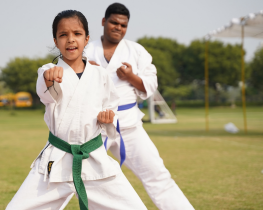 Tollo Academy: Summer Multi-Sports 2021 Activity: Various sports activities Age: 5-12 Date: 26 Jul - 19 Aug 21 (Mon-Thur) Time: 10am - 2pm Location: Green Wrythe Primary School, Green Wrythe Ln, Carshalton, SM5 1JP Booking Info: Click here Benhilton Kids Zone Holiday Club: Activity: Planned programme of enriching activities and experiences including structured and free play choices within our ‘activity zones’. These include, arts and crafts, cooking, gardening, IT, music, games, sports, outdoor play and visits to parks. Age: 3-12 Date: 26 Jul - 30 Aug 21 Time: 07.30am - 6pm Location: KidsZone Benhilton, 83 Stayton Road, Sutton SM1 2PS Booking Info: Click here Leo Academy Trust Activity: Baking, hama beads, flower pot decorating, mini olympics, nature hunts, board games, arts and crafts sports and much more. Age: 5-11 Date: 26 Jul - 20Aug 21 (Mon-Fri) Time: 7.30am - 6pm Location: Various locations Booking Info: Click here Sutton Council Holiday Activities and Food (HAF) Programme Grange Holiday Playscheme Activity: Arts and crafts, adventurous risky play opportunities, sensory room, themed weeks, adult & child led activities. Age: 4-12 Date: 26 July - 19 Aug 21 (Mon-Fri) Time: 9am - 4.30pm Location: Beddington Park, London Road, Wallington, Surrey, SM6 7BT Booking Info: Click here Dramabuds: Peter Pan Camp and Wizards Camp Activity: 26 - 29 Jul 21 (Mon-Thur) Join us for 4 days in Neverland as we bring our Peter Pan drama to life. Full of drama, imagination, creativity, song and performance. 09 - 13 Aug 21 (Mon-Fri) Our doors of Hocus Pocus Hall will be open to all inspiring wizarding students. We will take lessons in wandwork, visit the Ecology Centre to collect ingredients, play quidditch, learn a broomstick flying dance and design and make our own wizard cloaks. . Age: 5-10 Time: 10am - 2pm / 1.30pm - 4.30pm Location: Grove Hall, Grove Park, Carshalton, SM5 3BB Booking Info: Click here Crafty Critters Club Activity: Themed arts and crafts, sports and science experiments. Age: 5-12 Date/Time: July - Aug 21 Location: Nork House, 33 Nork Way, Banstead, SM7 1PB Booking Info: Click here Page 3Riverside Community Association Participants will be active through a combination of sorts, arts and crafts, and coding, learning new skills, developing others and being with other members of their community. Age: Date: 26 Jul - 19 Aug 21 Time: Dependent on location Location: Across three locations - Riverside Community Association Limited, Harris Academy Sutton and Vanguard Community Centre Booking Info: Click here 1st Verse Education Activity: Sports activities, creative designs, T-shirt printing, Games, excursions. Age: 11-16 Date: 02 - 05 Aug 21 (Mon-Thur) Time: Various Location: Carshalton Athletic FC, War Memorial Sports Ground, Colston Ave, Sutton, Carshalton SM5 2PW Booking Info: Click here Sportsworks Activity: Various sports activities Age: 4-18 Date: 02 - 25 Aug 21 (Mon-Wed) Time: 10am - 3pm Location: Various locations Booking Info: Click here Jancett Childcare Activity: Themed arts and crafts, sports and science experiments. Age: 5-12 Date: 02 - 27 Aug 21 time: 07.30am - 6pm Location: Across three locations (Beano's club at Barrow Hedges Primary School, Stanley's at Stanley Park infant and Startel childcare at Holmwood Gardens Wallington Booking Info: Click here Orchard Childcare: Holiday Club Activity: Dinosaur crafts, making musical instruments and cooking. Age: 4-11 Date: 26 Jul - 19 Aug 21 Time: Either 2 full days (from 8 – 4pm), or four half days (from 8 – 12pm or 12 – 4pm) Location: Carshalton Athletic FC, War Memorial Sports Ground, Colston Ave, Sutton, Carshalton SM5 2PW Booking Info: Click here Sutton has many open spaces and outdoor recreation and sports facilities where you can get out and get active with friends or family. All of the open spaces and outdoor sports facilities listed below are free to use and do not require booking in advance. Go for a 5km run or turn up with a tennis or table tennis racket, basketball ball or skateboard and enjoy being active outdoors. Open Spaces and Outdoor Sports Facilities Free Activities Beddington Park Activities: Playground, outdoor gym, tennis and ball courts Ages: Open to all Dates/Time: Everyday / 8am - Dusk Location: Church Road, Beddington, SM6 7NN Benhill Recreation Ground Activities: Playground Ages: Open to all Dates/Time: Everyday / 8am - Dusk Location: 59 Harold Rd, SM1 4HZ Cheam Park and Recreation Ground Activities: Playground, outdoor gym, tennis courts and table tennis Ages: Open to all Dates/Time: Everyday / 8am - Dusk Location: Tudor Close, Cheam, SM3 8QS Corrigan Avenue Recreation Ground Activities: Playground, outdoor gym, tennis and ball court Ages: Open to all Dates/Time: Everyday / 8am - Dusk Location: Corrigan Avenue, Clockhouse, CR5 2QP Page 4 Photography by Carole Baker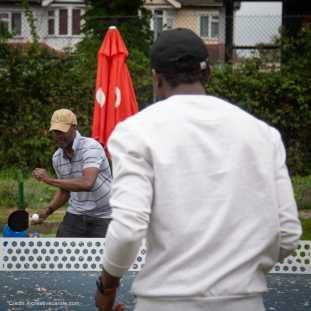 Belmont Park Activities: Playground, ball court and table tennis Ages: Open to all Dates/Time: Everyday / 8am - Dusk Location: Brighton Road, Belmont, SM2 5QN Carshalton Park Activities: Playground and outdoor gym Ages: Open to all Dates/Time: Everyday / 8am - Dusk Location: Ruskin Road, Carshalton, SM5 3BQ Collingwood Recreation Ground Activities: Playground, outdoor gym, table tennis, ball court and skate park Ages: Open to all Dates/Time: Everyday / 8am - Dusk Location: Collingwood Road, Sutton, SM1 2RZ Cuddington Recreation Ground Activities: Playground, outdoor gym, tennis and ball court Ages: Open to all Dates/Time: Everyday / 8am - Dusk Location: St Clair Drive, Worcester Park, KT4 8UK Dorchester Road Recreation Ground Activities: Playground Ages: Open to all Dates/Time: Everyday / 8am - Dusk Location: Dorchester Road, Worcester Park, KT4 8NW Hamilton Avenue Recreation Ground Activities: Playground Ages: Open to all Dates/Time: Everyday / 8am - Dusk Location: Hamilton Avenue, North Cheam, SM3 9RL Grove Park Activities: Playground, outdoor gym and ball court Ages: Open to all Dates/Time: Everyday / 8am - Dusk Location: 121 Mill Lane, Carshalton SM5 2AN Manor Park Activities: Playground and outdoor gym Ages: Open to all Dates/Time: Everyday / 8am - Dusk Location: Throwley Way, Sutton, SM1 4AF Mellows Park Activities: Playground, outdoor gym, ball court and skate park Ages: Open to all Dates/Time: Everyday / 8am - Dusk Location: Stafford Road, Wallington, SM6 9BU Nonsuch Park Activities: Park Ages: Open to all Dates/Time: Everyday / 8am - Dusk Location: Ewell Rd, Sutton, SM3 8AB Oaks Park Activities: Park Ages: Open to all Dates/Time: Everyday / 8am - Dusk Location: Croydon Lane, Carshalton, SM7 3BA Rosehill Park East/West Activities: Playground, outdoor gym, tennis and ball court Ages: Open to all Dates/Time: Everyday / 8am - Dusk Location: Rosehill Park East, Rose Hill, Sutton, SM1 3LD St Helier Open Space Activities: Playground, outdoor gym, ball courts and skate park Ages: Open to all Dates/Time: Everyday / 8am - Dusk Location: Wrythe Lane, St Helier, SM1 1SU Page 5 Photography by Carole BakerOverton Park Activities: Playground and table tennis Ages: Open to all Dates/Time: Everyday / 8am - Dusk Location: Overton Road, Sutton, SM6 6HW Roundshaw Park Activities: Playground, outdoor gym, tennis and ball courts and skate park Ages: Open to all Dates/Time: Everyday / 8am - Dusk Location: Foresters Drive Wallington, SM6 9DE Sutton Common Recreation Ground Activities: Playground, outdoor gym, tennis and ball courts and BMX cycling Ages: Open to all Dates/Time: Everyday / 8am - Dusk Location: Sutton Common Road, Woodstock Avenue Sutton, SM3 9JB Wrythe Recreation Ground Activities: Playground and ball courts Ages: Open to all 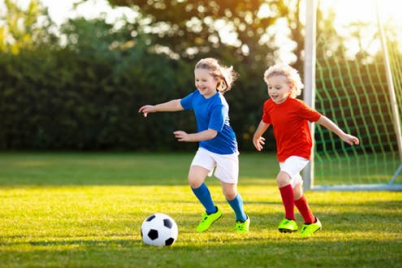 Dates/Time: Everyday / 8am - Dusk Location: Wrythe Lane, Carshalton, SM5 2RB Leisure Centres Paid Ticketed Activities Cheam Leisure Centre Activities: 11-15 years supervised gym sessions, family, junior and disabled swimming lessons, squash and table tennis courts. Age: Activity dependent Date/Time: Activity dependent Location: Malden Road, Sutton, Surrey, SM3 8EP Contact: 0208 644 2891 Booking Info: Click here Westcroft Leisure Centre Activities: 11-15 years supervised gym sessions, adult & child, junior and disabled swimming and lessons, badminton, table tennis and tennis courts and a creche. Age: Activity dependent Date/Time: Activity dependent Location: Westcroft Road, Carshalton, Surrey, SM5 2TG Contact: 0208 669 8666 Booking Info: Click here Sutton Sports Village Activities: Trampoline and/or SEN session, soft play, tennis court Age: Activity dependent (U8's for Date/Time: Activity dependent Location: Rose Hill Park, Rose Hill, Sutton, Surrey, SM1 3HH Contact: 020 8641 6611 Booking Info: Click here Childrens' Centres Free Activities Leisure Centres across Sutton offer a wide range of junior gym and fitness classes and family activities. Depending on your interest, you can attend swimming and trampolining lessons or hire a court and play friendly or competitive games of badminton, tennis or squash. 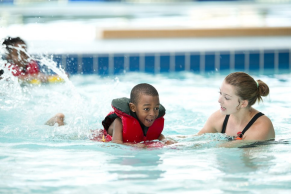 The Phoenix Centre Activities: 11-15 years supervised gym sessions, badminton and table tennis courts, trampolining lessons and soft play. Age: Activity dependent Date/Time: Activity dependent Location: Mollison Drive, Wallington, Surrey, SM6 9NZ Contact: 0208 773 6060 Booking Info: Click here David Weir Leisure Centre Activities: 11-15 years supervised gym sessions, junior gymnastics, athletics, trampolining lessons and soft play. Age: Activity dependent Date/Time: Activity dependent Location: Middleton Rd, Carshalton, SM5 1SL Contact: 0208 641 9480 Booking Info: Click here 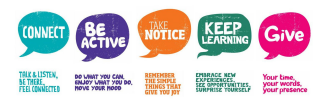 Children's Centres offer support and activities to families with children aged 0-5 years. The Children's Centres offer parents/carers a place to come and meet other new parents/carers, explore different activities, get advice and support, learn more about child developemnt and have fun. Keep an eye on their Facebook page for activities taking place over the summer Amy Johnson Children's Centre Brabazon Avenue, Wallington, SM6 9ET 020 8770 5910 Further Information: Click here Green Oak Children's Centre 671 London Road, Cheam, SM3 9DL 020 8770 5787 Further Information: Click here Page 6Tweeddale Children's Centre Tweeddale Road, Carshalton, SM5 1SQ 020 8770 5801 Further Information: Click here Thomas Wall Children's Centre 69 Western Road, Sutton, SM1 2TF 020 8770 5875 Further Information: Click here Clubs, Workshops and Events Paid Ticketed Cheam Gymnastics Club: Trampolining courses Activity: Our qualified coaches will teach you in a fun, friendly and safe environment. This course is for those wishing to learn or improve their trampoline skills. Age:: 5-8 / 8-14+ Date: 09 – 11 Aug 21 (Mon - Fri) Time: 10am - 11am / 11.15am – 12.15pm Location: Cheam High School, Chatsworth Road, Cheam, SM3 8PW Booking Info: Click here Cheam Gymnastics Club: Gymnastics course Activity: Our qualified coaches will teach you on the floor, beams, bars, vault, mini-trampette and trampoline in a fun, friendly and safe environment. This course is for those wishing to learn or improve their gymnastics skills. Age:: 8-14+ / 4-8 Date: 09 – 11 Aug 21 (Mon - Fri) Time: 10am - 11am / 11.15am – 12.15pm Location: Cheam High School, Chatsworth Road, Cheam, SM3 8PW Booking Info: Click here 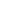 Ultimate Footballers Activity: Technical coaching, based on our principles of; technical, tactical, social, physical and psychological development. Age: 5-8 Date: Every Sat (Jul - Aug 21) Time: 9:15am - 10am Location: Carshalton Park, Carshalton, Surrey, SM5 4NS Booking Info: Click here Page 7If your child is looking to learn new or enhance existing skills, be active and meet new friends, there are various holiday clubs and courses available. Take a look at some of the workshops and clubs on offer. JD's Football School: Holiday Course Activity: Technical coaching, based on our principles of; technical, tactical, social, physical and psychological development. Age: 4-13 Date: 02 Aug - 03 Sep 21 (Goals Sutton) (Mon- Fri) 26 Jul - 27 Aug 21 (Carshalton Boys Sports College) Time: 9am - 3pm Location: Goals Sutton, 658 London Road, Sutton, SM3 9BY or Carshalton Boys Sports College Muschamp Road, Carshalton, SM5 2SE Booking Info: Click here Clubs, Workshops and Events Paid Ticketed Sutton Community Dance: Summer Camp Activity: A fun-filled, week-long opportunity to dance to the songs from the hit musical, GREASE! Age: 4-18 (Divided into age groups) Date: 02 – 06 Aug 21 (Mon - Fri) Time: 10am - 4pm Location: Sutton Community Dance, Saint Nicholas Way, Sutton, SM1 1AX Booking Info: Click here Stagecoach Sutton: Summer Workshop Activity: Join us for an exciting week working towards a full-scale show with full production, lights, sound and costumes! The week is fast paced and fun. Our holiday workshops are a great way to meet new friends and experience working with our professional team. Age: 4-16 (Divided into age groups) Date: 02 - 06 Aug 21 (Mon - Fri) Time: 9:30am - 12:30pm / 10am - 4:30pm Location: St Andrews Church, Northey Avenue, Cheam, SM2 7HF Booking Info: Click here Page 9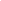 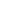 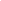 Presto Performing Arts: Summer School Activity: A fun-filled, week-long opportunity to dance to the songs from the hit musical, GREASE! Age: 4-18 (Divided into age groups) Date: 09 – 13 Aug 21 (Mon - Fri) Time: 10am - 4pm or 9.30-12.30pm Location: St Andrews Church, Northey Avenue, Cheam, SM2 7HF Booking Info: Click here Future Gymnastics: Summer Camps Activity: Anyone can join us for holiday camps. You do not need to be a member of Future Gym, or have previous gymnastics experience in order to have fun over the school holidays. Age: 5+ Date: 02 – 27 Aug 21 (Mon-Fri) Time: 8.30am - 4.30pm Location: Bandon Hill Wood Field & Oak Field Primary School, Stanley Park Rd, Carshalton, SM5 3HW Booking Info: Click here Clubs, Workshops and Events Paid Ticketed Village Ceramics: Summer Creative Day Camp Activity: Children can enjoy making slime, melting chocolate to make lollipops, painting ceramics and giving your child a full day of fun activities. 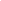 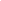 Age: 5+ Date: 20 Jul - 20 Aug 21 (Tue-Fri) Time: 9am - 5pm Location: Village Ceramics, 31 Station Way, Cheam Village, Sutton, Surrey, SM3 8SD Booking Info: Click here art-K: Holiday Workshops Activity: Explore projects working with paper sculpture, clay, design, mixed media, watercolour and acrylics. You can pick from half day, full day or week long course. Age: 6 - 16 Date: 14 Jul - 27 Aug 21 Time: 10am - 3pm Location: 144 Stanley Park Road, Carshalton, SM5 3JG Booking Info: Click here Page 8Sutton Tennis & Squash Club Activity: The sessions consist of warm ups, agility, balance and co-ordination skills, coaching of all the shots, drills, fun games, competition & matchplay (where appropriate). Age: 3-16 Divided into age groups) Date: 26 Jul - 13 Aug + 23 - 27 Aug 21 (Mon - Fri) Time: Depends on age group Location: 19 Devonshire Rd, Sutton, SM2 5HH Booking Info: Click here Cheam Lawn Tennis Club: Summer Holiday Course Activity: Children can enjoy making slime, melting chocolate to make lollipops, painting ceramics and giving your child a full day of fun activities. Age: 4-16 (Divided into age groups) Date: 26 Jul - 27 Aug 21 Time: 9am - 12pm or 1.30pm - 3.30pm Location: Cheam Lawn Tennis Club, Cheam, SM2 7BJ Booking Info: Click here 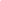 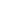 Clubs, Workshops and Events Paid Ticketed Ecolocal: Family Cycling Sessions Activity: Opportunity to cycle with family members in a safe and supportive off road place. Age: 7+ Date; 29 Jul, 05, 12, 19, 26 Aug 21 Time: 12pm - 1pm Location: David Weir Leisure Centre, Middleton Road, Carshalton, Surrey SM5 1SL. Booking Info: Click here Free Ticketed 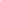 Page 10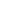 Time Out Youth Project: Skoot Skateboarding Session Activity: Skateboarding Lesson Ages: 5-14 (Mixed abilities) Dates: 02, 09, Time: 10:30am - 11:30am Location: Beddington Park (near the Skate Ramps) Booking Information: Click here Nonsuch Junior Parkrun Activity: Weekly 2k timed run for juniors Age: 4-10 Date; Every Sun throughout the year Time: 9am Location: Nonsuch Park, 23 Ewell Rd, Sutton SM3 8AB Booking Info: Click here Clubs, Workshops and Events Rounders Day Event - Free Ticketed Activity: Off The Record is excited to host a rounders event for young people to get involved in sport and to connect with others. Ages: 11-25 Dates: 03 Aug 21 Time: 11am – 4pm Location: Overton Grange School, 36 Stanley Road, SM2 6TQ Booking Info: Click here Mindfulness Walk - Free Ticketed Activity: Off The Record are teaming up with Sutton Uplift and their wellbeing team to invite young people aged 11-25 from the Boroughs of Sutton, Merton and Croydon to join us for a mindfulness walk. The event will be a friendly walk around the park, stopping at points to discuss the practice of mindfulness, grounding and end with a loving-kindness meditation. Ages: 11-25 Dates: 24 Aug 21 Time: 3pm - 5pm Location: Beddington Park, Church Road, Wallington SM6 7NN Booking Info: Click here For further information about the Off The Record events taking place in Croydon, please take a look at their website. Booking Information: Click here Theory Booster Classes - Beginner Paid Ticketed Activity: Beginner class: This class is ideal for anyone who has recently started playing a musical instrument, who wants to learn more about music theory, or who wants to take their grade 1 theory exam in the Autumn term. Intermediate class: This class is suitable for students who have taken grade 1 or 2 theory exams and are ready for grade 3. This is also for students at secondary school who are considering doing GCSE music. Dates: 23-27 Aug 21 Time: 9:30am - 10:30am (Beginner Theory) 10:45-11:45 (Intermediate Theory) Location: Creative Room, Cognus offices, 24 Denmark Road, Carshalton, SM5 2JG. Booking Info: Click hereSutton Music Service: Junior Jazz Workshop Paid Ticketed Activity: Following on from the popularity of our online course Jazz It Up over the Easter holidays, SMS are delighted to announce we are running a pair of 3- day jazz workshop. Dates: 02 - 04 Aug 21 Time: 1:30pm - 4pm - Senior Jazz Workshop (grades 5+) 10am - 12:30pm - Junior Jazz Workshop (grades 2-4) Location: Creative Room, Cognus offices, 24 Denmark Road, Carshalton, SM5 2JG. Booking Info: Click here Page 11 Libraries Free Activities Sutton Central Library 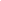 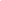 St Nicholas Way, Sutton SM1 1EA Telephone: 020 8770 4740 Email: sutton.library@sutton.gov.uk Westcroft Library 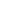 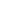 Church Road, Cheam, SM3 8QH Telephone: 020 8644 9377 Email: cheam.library@sutton.gov.uk Circle Library 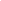 Green Wrythe Lane, Carshalton SM5 1JJ Telephone: 020 8648 6608 Email: circle.library@sutton.gov.uk Sutton Life Centre 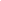 Alcorn Close, Sutton, SM3 9PX Telephone: 020 8644 9696 Email: lifecentre.library@sutton.gov.uk The Phoenix Centre 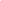 Mollison Drive, Roundshaw, Wallington SM6 9NZ Telephone: 020 8770 4901 Email: phoenix.library@sutton.gov.uk Worcester Park Library 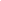 Stone Place, Windsor Road, Worcester Park KT4 8ES Telephone: 020 8337 1609 Email: worcester.library@sutton.gov.uk Wallington Library Shotfield, Wallington SM6 0HY Telephone: 020 8770 4900 Email: wallington.library@sutton.gov.uk Cheam Library Shotfield, Wallington, SM6 0HY Telephone: 020 8770 4900 Email: wallington.library@sutton.gov.ukPage 12 Summer Workshops and Events Free and Paid Ticketed Sutton Ecology Centre - Incredible Insects Paid Ticketed Activity: Meet incredible stick insects! Discover beetles, bugs, butterflies and more at our beautiful nature reserve. Includes minibeast hunt and craft to take home! Age: 5-11 (Children must be accompanied by an adult) Date: 02, 03, 09 Aug 21 Time: 10.30am-12noon & 1:30pm - 3pm Location: Sutton Ecology Centre, Festival Walk, SM5 3NY Booking Info: Click here Wildlings Forest School Paid Ticketed Activity: Learn how to put up a rope ladder, create dens and shelters or use tools to create your own woodland craft. There will also be plenty of opportunity for free play, chilling in the hammock or having a go on the rope swing. Age: 8-12 Date: 09, 10 Aug 21 Time: 10:30am – 12:30pm / 1:30pm – 3pm Location: Sutton Ecology Centre, Festival Walk, SM5 3NY Booking Info: Click here Page 13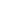 Woodland Skills Paid Ticketed Activity: Learn skills such as making your own musical instrument from wood, tie knots and shelter building. Age: 7+ (Children must be accompanied by an adult) Date: 02, 23 Aug 21 Time: 10am-120pm / 1.30pm-3.30pm Location: Sutton Ecology Centre, Festival Walk, SM5 3NY Booking Info: Click here Stay and Play Paid Ticketed Activity: Come and enjoy lots of free play in the woods. There will be plenty of climbing, swinging, woodland inspired crafts and activities and more. Age: Under 7's (Children must be accompanied by an adult) Date: 01, 22, 29 Aug 21 Time: 10am -11.30am / 1pm - 2.30pm Location: Sutton Ecology Centre, Festival Walk, SM5 3NY Booking Info: Click here Learning does not have to end at the end of the school year! Attend one of the many events on this summer and your child can discover surprising facts about animals, trace their carbon footprint or enjoy a Summer Workshops and Events reading from authors and storytellers. Free and Paid Ticketed Sutton Council's Cultural Services Presents 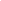 The Summer Programme This summer, Sutton Council's Cultural Services are bringing it's community a jam-packed programme of events. We have an enormous range of free and paid ticketed events and activities; from crafts and storytelling sessions that young children will love, to art galleries and workshop classes that teens will enjoy. 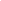 Summer Reading Challenge Free Ticketed Activity: The Summer Reading Challenge is back. We're encouraging all children to read six library books over the summer months, and get in with the chance to win amazing prizes. There's also a brand new digital game that'll take you all across Sutton, and everyone can get in on the love of reading by joining in with the TLC Book Club. Age: 4-11 Date/Time: July - 31 Aug 21 Booking Info: Click here Follow The Footprints' Trail Free Ticketed Activity: Follow the animals’ footprints around the museum and discover fun hints and tips for how to reduce your Carbon Footprint and help our environment. Age: All ages (Children must be accompanied by an adult) Date: 24 Jul - 28 Aug 21 Time: During opening times Location: Whitehall Historic House, 1 Malden Rd, Cheam, SM3 8QD Booking Info: Click here Page 14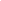 Birds of Britain Free Ticketed Activity: Fly along to Honeywood for fun making and discovering facts about our feathered friends. Make an owl headband and binoculars, colouring sheets, reading corner. British garden birds fact finding fun. Age: 4-11 (Children must be accompanied by an adult) Date: 24 Jul - 28 Aug 21 Time: During opening times Location: Honeywood Museum, Honeywood Walk, Carshalton, SM5 3NX Booking Info: Click here Mini Farmers Workshop Paid Ticketed Activity: Be a Mini Farmer with Sutton Community Farm in this fun, interactive workshop which explores how children can grow their own vegetables at home, whether you have a garden or not! In this hands-on workshop children will sow their own seeds and learn how to care for them before taking them home to watch them grow. Age: 6-12 (All ages welcome) Date: 29 Jul 21 Time: 10:30am - 11:15am Location: Whitehall Historic House (Garden), 1 Malden Rd, Cheam, SM3 8QD Booking Info: Click here Summer Workshops and Events Free and Paid Ticketed Sutton Council's Cultural Services Presents 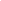 The Summer Programme Seeking the Origins of Honeywood 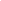 Free Ticketed Activity: An event celebrating the centenary of the Carshalton and District History and Archaeology Society. A chance to see and handle some of the finds from the culvert under Honeywood and discover what they tell us about the early history of the house. Age: All ages (Children must be accompanied by an adult) Date: 29 Jul 21 Time: 11am - 1pm / 2pm - 6pm Location: Honeywood Museum, Honeywood Walk, Carshalton, SM5 3NX Booking Info: Click here Whitehall Goes Green Free Ticketed Activity: Over August, decorate your own Footprint, paint your own Pebble Art Minibeast or make your own recycled Sock Octopus and enjoy an hour of reading of ‘Greta and the Giants’ by Zoe Tucker, ‘A Song of Gladness’ by Michael Morpurgo and the ‘Somebody Swallowed Stanley’ by Sarah Roberts. Age: All ages (Children must be accompanied by adult) Date: 29 Jul, 05, 12 Aug 21 Time: 12pm - 3:30pm Location: Whitehall Historic House (Garden), 1 Malden Rd, Cheam, SM3 8QD Booking Info: Click here Page 15The Phoenix of Persia (and other stories) Free Ticketed Activity: Author and storyteller Sally Pomme Clayton is telling stories in the open air. Come along for an imaginative time. Age: 0-5 (Children must be accompanied by an adult) Date: 31 Jul 21 Time: 2:30pm - 3.15pm Location: Cheam Park, Tudor Close, Cheam, Sutton, SM3 8QS Booking Info: Click here Summer Workshops and Events Free and Paid Ticketed Sutton Council's Cultural Services Presents 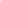 The Summer Programme Sutton Past, Present and Future - Free Ticketed Activity: An afternoon of discovery looking at how our borough has developed in the past and is still evolving. Look at some maps to find out what was there before your road was built. Do you know when your house was built? There are visual clues to help. Age: All ages (Children must be an accompanied by adult) Date: 05 Aug 21 Time: 2pm - 4pm Location: Honeywood Museum, Honeywood Walk, Carshalton, SM5 3NX Booking Info: Click here Stories in Gardens - Paid Ticketed Activity: Join storyteller, musician and artist Jenny Lockyer for this enchanting storytelling and music workshop in Whitehall’s beautiful garden. Let your imagination come to life and share your ideas to help Jenny to create a new magical story in this interactive show which uses storytelling, original music and puppets to inspire a love of stories. Age: 4-12 Date: 05 Aug 21 Time: 10:30am - 11.30am Location: Whitehall Historic House (Garden), 1 Malden Rd, Cheam, SM3 8QD Booking Info: Click here Page 16“Sew Easy!” - Paid Ticketed Activity: Join the team from Stitches Academy and find out how to turn an old pair of jeans into a smart, new zipped pouch. Learn hand-sewing techniques that you can use to save your favourite clothes and do your bit to save your favourite clothes from land-fill for years to come. Age: 7-14 (Children must be accompanied by an adult) Date: 12 Aug 21 Time: 10:30am - 12pm Location: Whitehall Historic House (Garden), 1 Malden Rd, Cheam, SM3 8QD Booking Info: Click here Innovative History - Gladys West - Paid Ticketed Activity: Leave the old way of learning about history in the past! This digital STEAM session introduces Gladys West- whose work pioneered GPS technology. Learn about hidden heroes and innovators in history; families will design, create and write their very first computer program featuring algorithms and sequences. Age: All ages (Children must be accompanied by Date: 14 Aug 21 Time: 11am - 12.30pm Location: Whitehall Historic House (Garden), 1 Malden Rd, Cheam, SM3 8QD Booking Info: Click here Summer Workshops and Events Free and Paid Ticketed Sutton Council's Cultural Services Presents 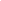 The Summer Programme Errol’s Garden Gardening Workshop Paid Ticketed Activity: Inspire a passion for plants by joining Golden Toad Theatre Company for a fun-filled gardening workshop featuring the book ‘Errol’s Garden’. Listen to the story and the songs from the Golden Toad Theatre ‘Errol’s Garden’ show. Those taking part will decorate a plant pot, sow some seeds and learn how to take care of their plant once they have taken it home. Age: 4-10 (Children must be accompanied by adult) Date: 19 Aug 21 Time: 10:30am - 11:10am, 1pm - 1:40pm, 2:30pm - 3:10pm Location: Whitehall Historic House (Garden), 1 Malden Rd, Cheam, SM3 8QD Booking Info: Click here Page 17Naturetown: Animal Handling in Grove Park Free Ticketed Activity: Meet a snake, a spider and more animals, and learn some surprising facts. Age: All ages (Children must be accompanied by an adult) Date: 24 Aug 21 Time: 11:05am - 12pm, 1:30pm - 2:25pm Location: Grove Park, 121 Mill Lane, Carshalton, SM5 2AN Booking Info: Click here Summer Workshops and Events Free and Paid Ticketed Sutton New Town Community Festival and Manor Park Friends' Group Presents 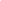 Summer in the Garden Sutton New Town Community Festival and Manor Park Friends Group are staging a series of activities in Manor Park under the theme of 'Play, Learn and Create' in Sutton's Garden. The activities have been crowdfunded after a fantastic campaign run on Spacehive that saw a major contribution from the Mayor of London. Kindy rock with Lindsey Free Ticketed Activity: Throw it up and catch, your beanbag! Kindy Rock movement and a music session, rhythm sticks and beanbags for some music exercise and energy. Age: 3-5 (Children must be accompanied by an adult) Date: 24, 31 Jul & 07, 14, 21, 28 Aug 21 Time: 10am - 10:30am Location: Manor Park, Throwley Way, Sutton, SM1 4RD Booking Info: Click here Chalking Stories with Andy Copps Free Ticketed Activity: Traditional storytelling for children and families using the spoken word to shadow puppetry, dance or music. . Age: All ages (Children must be accompanied by an adult) Date: 01, 08, 15, 22 Aug 21 Time: 2pm - 3pm Location: Manor Park, Throwley Way, Sutton, SM1 4RD Booking Info: Click here Manor Park Dog Show Free Ticketed Activity: The famous Manor Park Dog Show is a fun event for all the family. In aid of Paws2Rescue. Age: All ages (Children must be accompanied by adult) Date: 08 Aug 21 Time: 2pm - 5pm Location: Manor Park, Throwley Way, Sutton SM1 4BF Booking Info: Click here Page 18Summer Highlights for Children and Young People with Additional Needs and Disabilities Free and Paid Ticketed Beachcombers and Mudlarking Paid Ticketed Activity: Join Head2Head Sensory Theatre, an inclusive and accessible theatre company, for this immersive and multi sensory performance. Have fun with the team as they explore the world of the Seaside with messy multi-sensory and interactive fun! Aimed at children with SEND and their families. Age: All ages (Children must be accompanied by an adult) Date: 26 Aug 21 Time: 11am - 11:45am, 1pm - 1:45pm, 2:30pm - 3.15pm Location: Whitehall Historic House (Garden), 1 Malden Rd, Cheam, SM3 8QD Booking Info: Click here Play and Stay Paid Ticketed Activity: These sessions are for children with additional needs and/or disabilities and their parents/carers and siblings. Age: 0-10 (Children must be accompanied by an adult) Date: Every Tue + Thur (Jul - Aug 21) Time: 10am - 12pm / 1.30pm - 3.30pm Location: Tweeddale Children’s Centre, Tweeddale Rd, Carshalton SM5 1SW Booking Info: Click here Ecolocal: Inclusive Cycling Sessions Paid Ticketed Activity: Opportunity to cycle in a safe and supportive off road place. Age: 14+ Date; Every Mon, Wed, Thur (Jul-Aug 21) Time: 10am - 12pm Location: David Weir Leisure Centre, Middleton Road, Carshalton, Surrey SM5 1SL. Booking Info: Click here Page 19Summer Highlights for Children and Young People with Additional Needs and Disabilities Free and Paid Ticketed Community Cricket: Cage Cricket Free Ticketed Activity: At Community Cricket we offer accessible and inclusive activities which allow people of any age, experience, ability or disability to enjoy the benefits of being more active in a safe and social environment.This adapted format has worked spectactulary well with many charities. Age: 12-25 Date: 28 Jul, 11, 18, 25 Aug 21 Time: 10am - 11am / 11.30am - 12.30pm / 1.15pm - 2.15pm / 2.45pm - 3.45pm Location: Harris Academy Sutton, 2 Chiltern Rd, Sutton SM2 5RD. Booking Info: Click here Community Cricket: Football Free Ticketed Activity: If you would like to stay for a supported football skills session with Liam Roberts, this will be running for 45 minutes after our cricket sessions on two dates. Age: 12-25 Date: 28 Jul and 11 Aug 21 Time: 11am - 11.45am / 12.30pm - 1.15pm 2.15pm - 3pm / 3.45pm - 4.30pm Location: Harris Academy Sutton, 2 Chiltern Rd, Sutton SM2 5RD. Booking Info: Click here 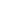 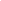 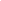 Quiet Day at Whitehall Free Ticketed Activity: For visitors with Special Education Needs and Disabilities and their families, Whitehall will now be open outside of regular hours on special ‘quiet days’. Enjoy the museum at your own pace, free from the general public. Sensory sacks and a sensory craft activity available. Age: All ages (Children must be accompanied by an adult) Date: 02 Aug 21 Time: 10am - 4pm Location: Whitehall Historic House, 1 Malden Rd, Cheam, SM3 8QD Booking Info: Click here Page 20Volunteers offer vital help to people in need providing help to worthwhile causes and the community. Volunteering can enhance your skills and experience, give you the chance to develop your own interests and passions and allow you to connect and develop relationships with others. Volunteering Opportunities (Families and under 18's) What is volunteering? 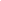 Volunteering is described as an unpaid activity where someone gives their time to help a not-for-profit, charitable or public sector organisation or group, or to help an individual who they are not related to. Where can I volunteer? Depending on the volunteer role, you might be able to offer support from the comfort of your own home or at specific location in Sutton. This might include travelling to a school, hospital, library, museums, office or spending time outdoors in your local park. What will I be doing? From planting flowers, supporting youth groups, to sorting food donations, volunteers are an integral part of Sutton’s community. Whatever your interest, and whether you have just a couple of hours to spare or you want to make a regular commitment, we can help you find your perfect volunteer role. How do I search for opportunities? At Volunteer Centre Sutton, we are the first port of call for anyone under 18 looking to volunteer in Sutton. With over fifty years' experience in matching people to volunteering opportunities, we can help you find your perfect role based on your skills and interests, as well as your commitment and availability. Click here to take a look at Volunteer Centre Sutton website. 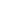 Browse for volunteering roles and opportunities in your age bracker on our Volunteer Connect database Page 21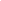 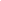 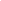 We all need a bit of help sometimes., but it can be difficult to know how - or who - to ask. In this section, we have included a variety of local and national organisations that offer information and advice for young people on a range of issues. Information, Advice and Support - Children and Young People Our Online Counselling service is open to young people aged 11-25 from Croydon, 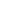 Sutton and Merton. If you are a young person signing up for online support, register here. The online support services gives young people the opportunity to get things off their chest in their own time and on their own terms. Online Workshops We share practical tips and info about issues you might be struggling with and there is also the opportunity to meet other young people and share ideas in a safe, secure and confidential chat room Keeping Connected - Free Ticketed A weekly space to connect with other young people, check in and share your thoughts/ feelings on different topics that matter to you each week - supported by our online wellbeing practitioners. Date: 27 Jul, 03, 17 Aug 21 Time: 5pm Booking Info: Click here Managing Low Mood - Free Ticketed Some times in life we can feel low and it can be really difficult to know what to do. Join us to explore ways we can manage our low moods. Date: 29 Jul Time: 5pm Free Booking Info: Click here Managing Anxiety - Free Ticketed Anxiety levels are high at the moment. You might be worried about the virus, stressed about the future, both or more! Date: Join this calm down session and learn a relaxation technique (or two) Date: 05 Aug 21 Time: 5pm Free Booking Info: Click here Page 22 Keeping Connected & A-Level Support Telephone support line - 020 8175 6776. Date: 10 Aug 21 Time: 9am - 1pm *The Keeping Connected session will take place online at 5pm More Info: Click here GCSE Results Day Support - Free Telephone support line - 020 8175 6776. Date: 12 Aug 21 Time: 9am - 1pmText-based Counselling Free online counselling, giving you one-to-one support to help you through tough times. Booking Info: Click here Saturday Support 10am - 1pm 020 8175 6776 Information, Advice and Support - Children and Young People Youth Cafe - Free Ticketed Supporting children and young people who have experience domestic abuse. Covering topics such as Domestic Violence, inequalities, grooming, body image and cyber bullying. Date: 22 & 29 Jul / 05, 12, 19 Aug 21 Referral: Professional and parental referral Age: 9+ Time: 6.30pm - 8.30pm Location: Riverside Centre, 113 Culvers Ave, Carshalton SM5 2FJ Booking Info: Click here Youth Support Hub - Free / Drop in session 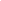 Meet new people and make new friends, learn new skills, have your voice hear, help shape activities for young people and share your experience of lockdown. Date: 22 Jul - 26 Aug 21 Referral: Professional and parental referral Age: 8-16 Time: 4.30pm - 6pm Location: Riverside Centre, 113 Culvers Ave, Carshalton SM5 2FJ More info: Click here School Nursing Service - Free During the summer holidays the school nursing service is offering a Sutton School Nurse drop in service for young people. Date: 06, 13, 17, 20, 24, 27 Aug 21 Age: 13+ Time: 11am - 2pm Location: The Quad, Green Wrythe Lane, Carshalton SW5 1JW 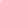 Booking Info: Click herePage 23 Information, Advice and Support - Children and Young PeopleThe Mix - Webchat and Helpline service for free and confidential information and help on a wide range of issues for 13 to 25 year olds. 0800 808 4994 Shout a 24/7 text service, for anyone in crisis anytime, anywhere. It’s a place to go if you’re struggling to cope and you need immediate help. Text 85258. Bereavement Cruse Bereavement Care Provides support, advice and information to children, young people and adults when someone dies. 0808 808 1677 Young Carers Babble – Carers Trust Young carers community. Offers information and support. Includes advice for coping with feelings and links to organisations that may be helpful. Crime & Youth Justice Victim Support Free and confidential support and information to help people cope with the effects of crime. Disability Scope Support for disabled people, their families/carers and professionals. 0808 800 3333 Page 24 ChildLine Free confidential service to help young people under 19 with any issue they are going through. 0800 1111 Kooth You can chat to counsellors. read articles written by young people, Get support from the Kooth community, write a daily journal. Domestic Violence & Abuse 24-hour National Domestic Violence Service for women experiencing domestic violence, their family, friends, colleagues and others calling on their behalf. 0808 2000 247 Refuge - Help for Teenage Girls Information and advice on violence against teenage girls and young women. 0808 2000 247 Women and Girls Network (WGN) Counselling and therapy service that offers free support to any woman who has experienced violence or abuse. 0808 801 0660 Men’s advice line - Free advice and support for men experiencing domestic violence and abuse . 0808 801 0327 Drugs Talk to Frank Information, Advice and Support - Children and Young PeopleMental Health & Well Being Young Minds - Information for children and Information and advice about drugs and substance misuse. 0300 123 6600 Gambling Big Deal - Information, advice and support for young people experiencing or at risk of problem gambling. 808 8020 133 Housing and Homelessness Shelter Information and advice for young people on any housing related problems. 0808 800 4444 LGBTQ+ Stone Wall - Online information service providing details on lesbian, gay, bi and trans rights and issues affecting LGBT people. 0300 330 0630 Looked After Children and Young People Coram Voice Advocacy, information and support for looked after children and young people. 08088005792 Page 25 young people about mental health and emotional wellbeing. 0808 802 5544 The CYP Havens Space for people aged 10 to 18 to talk about worries and mental health in a confidential, friendly and supportive environment. There is one based in Epsom where you can turn up without an appointment and talk to someone. Samaritans Crisis support for anyone in emotional distress or thinking about suicide. 8457 90 90 90 Runaway Helpline - Provides information, help, and support and options for young people thinking of running away or already away. 116 000 Self-harm Self-Injury Support A national organisation that supports girls and women affected by self-injury or self-harm. CASS Women's Self Injury Text: 0780 047 2908 Beat Support and information for anyone affected by eating disorders. 0345 634 7650 Sexual Health Brook Information and support for young people under 25 on all aspects of sexual health and relationships. With a search tool to find a local Brook service to see a nurse, counsellor or youth worker. Information, Advice and Support - Parents/GuardiansFamily Information Service Sutton Family Information Service (FIS) provides information and advice about services for children and young people aged 0-19 and their families. 020 8770 6000 Sutton 's Children's Centres Children's Centres offer support and activities to families with children aged 0-5 years. The Children's Centres offer parents/carers a place to come and meet other new parents/carers, explore different activities, get advice and support, learn more about child developemnt and have fun. Amy Johnson Children's Centre - 020 8770 5910 Green Oak Children's Centre - 020 8770 5787 Thomas Wall Children's Centre - 020 8770 5875 Tweeddale Children's Centre - 020 8770 5801 SIASS Support to parents/carers, children and young people with special education needs and disability (SEND) 020 8323 0462 Young Minds - Call our Parents Helpline for detailed advice, emotional support and signposting about a child or young person up to the age of 25. t0808 802 5544 Family Lives - Offers information, advice, guidance and support on any aspect of parenting and family life, including bullying. 0808 800 2222 / Live online chat Page 26 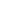 Parent Talk Browse our articles on advice for mental health and wellbeing, education, activities and additional needs and disabilities. Or talk one-to-one with a qualified parenting coach about anything that’s worrying you. New Family Social Promotes the care and upbringing of children by LGBT adopters and foster carers by allowing these families to socialise and share support in a safe environment. Being a Step Parent BeingAStepParent contains over 90 articles written by experts who continually update and add new content. Families Need Fathers Helping children and families to retain positive relationships after separation or divorce. 0300 0300 363 Channel Mum Channel Mum is a friendly and honest community for mums everywhere. You can also chat to other mums and professionals in the Channel Mum Support Group. Mumsnet Shares knowledge, advice and support on everything from conception to childbirth, from babies to teenagers. Netmums A unique local network for parents, offering a wealth of information on both a national and local level. Grandparents Plus Supports supporting kinship carers - grandparents and other relatives raising children who aren't able to live with their parents. 0300 123 7015 Gingerbread Provides single parents with advice and practical support 0808 802 0925 Foodbanks Sutton Salvation Army Information, Advice and Support - Parents/Guardians St Michaels & All Angels Church 44 Benhill Avenue, Sutton, SM1 4DD 07525838640 Opening Times: Mon - 12pm - 2pm / Fri - 12pm - 2pm More Information: Click here Bishop Andrewes Church Bishop Andrewes Church, 59 Wigmore Road, Carshalton, SM5 1RG Opening Times: Wed - 6:30pm - 8pm More Information: Click here Helping your child prepare 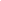 for secondary school Online workshop for parents to help your child prepare for a new school. Time: 2pm Register: Click here Sutton Parents Forum 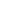 For parents and carers of children, young people and adults with all disabilities in the London Borough of Sutton. More Information: Click here Milton Road, Wallington, SM6 9RP 07525838640 Opening Times: Thur - 12pm = 2pm 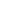 More Information: Click here School Nursing 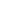 Parents with any concerns can contact the school nursing service via phone 0208 770 5409 (Mon-Fri) schoolnursing@sutton.gov.uk ,More Information: Click hereSutton Health Visiting 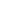 The Health Visiting Team work with parents and carers who have children under five, providing advice and support on various areas. The Facebook page has the latest new and information. More Information: Click here Free parenting programme courses for parents in Sutton 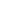 We now have free online parenting programmes for anyone in Sutton to access. The Solihull Approach offers a series of parenting programmes for all parents-to be, parents, grandparents or carers of any child from the antenatal period to age 18 years, with the aim of providing a safe space for parents and carers to feel more confident in their approach to parenting. The courses cover different periods throughout a child's life and are suitable for all parents and carers, including those whose children have additional needs, i.e. ADHD or ASD. The courses are available to complete online, are available in 108 languages and are free for all Sutton residents. Register at www.inourplace.co.uk and apply the access code: TREE Page 27 Sometimes the simplest things in life can improve our well-being. Pause for a moment to look at what makes your family and friends smile. Spending time together, sharing each other’s interests and learning new skills can be great fun. Create Your Own Family ActivityHere’s list of 20 ideas to get you started: Have a blind-tasting competition with sweets or chocolate Create a family TikTok dance Have a water fight Learn a new card game together 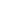 Paint some rocks and leave them in the park for other to find Make a photo memory book Create a treasure hunt for your parents Interview your grandparents about life when they were little Plan and host a themed family dinner Have a traditional board games day Make a garden fort using blankets and cushions 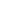 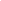 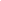 Use YouTube tutorials to learn a new skill or craft together Put bubble bath in the paddling pool Stay up late and watch the sun go down Research your family tree After dark, count the stars. Which constellations can you see? Get creative with face paints – on your parents’ faces! Borrow a doggy and let him take you for a walk Try a free online family yoga class Identify the plants that grow in your garden or park – even weeds can be beautiful. Page 28 